МБДОУ «Полазненский детский сад №1»Районный семинар для воспитателей  по теме:«Взаимодействие образовательного  учреждения с социумом в условиях внедрения ФГОС ДО»Консультации для родителейПолазна, 2014г.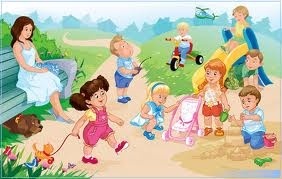 Адаптация ребёнка к детскому саду.     Адаптация – привыкание, ”вживание” человека в какую-либо среду. Поступление в детский сад – это переломный момент не только для ребёнка,  но и для родителей. Многие родители боятся, что их ребёнок будет страдать,  в следствии резкого перехода из неорганизованной среды в среду детского сада, где необходимо соблюдать режим, где ему не смогут уделять внимания, как дома.Часто родители задаются вопросом: - Как примут ребёнка в детском саду? Какие отношения сложатся у него с воспитателями? Не будет ли малыш часто болеть? Насколько быстро он привыкнет, адаптируется к новой среде? Привычные родительские волнения и тревоги. Такие же проблемы встают и перед воспитателями, принимающими в группу новичков. И они вполне обоснованы, поскольку известно, что изменение социальной среды сказывается как на психическом, так и на физическом здоровье детей.     Смена социальных отношений представляет для ребёнка значительные трудности. Многие дети становятся беспокойными, плаксивыми, замкнутыми. Тревожное состояние, эмоциональная напряжённость, связаны с отсутствием  близких для ребёнка  людей,  с изменением окружающей обстановки, привычных условий.    Особого  внимания с этой точки зрения требуют те дети, которым впервые предстоит перейти из достаточно замкнутого семейного круга в мир широких социальных контактов. В этот период интенсивно физически развивается организм, созревают психические процессы. А на этапе становления дети в наибольшей степени подвержены колебаниям и срывам. Новые условия и как ответная реакция новые формы поведения требуют определённых усилий и умений со стороны ребёнка. От того, насколько ребёнок подготовлен в семье к переходу в детское учреждение, зависит и течение адаптационного периода,         (который может продолжаться иногда и полгода). Задача родителей заключается в том, чтобы не только обеспечить необходимый уход за малышом, но и способствовать наиболее полному развитию его психики.   Известные трудности в адаптационный период испытывают дети, привыкшие к общению только с родителями. Замкнутый образ жизни семьи, недоброжелательное отношение родителей к окружающим людям - причины, тормозящие образование у малыша умения контактировать с незнакомыми взрослыми. А это значит, что в  первые  дни пребывания в детском саду он будет негативно относиться к воспитателям. Дети  радушных, гостеприимных, дружелюбных родителей, дети из семей, состоящих из многочисленных родственников, легко вступают в контакт с воспитателем. У таких детей адаптационный период  длится несколько дней. Малыши из таких семей деятельны, веселы, много играют, общаются с персоналом группы. Плохо приспосабливаются к коллективной жизни дети, которых чрезмерно опекали в семье, которые не знают  родительского “нельзя”. Ребёнок, у которого дома не тренируется способность тормозить свои желания, с трудом усваивает и выполняет правила поведения, взаимоотношений, приучение к которым начинается с первого дня пребывания в детском саду.   Влияет на адаптацию и тип темперамента ребёнка. Замечено, что быстро и легко привыкают к новым условиям сангвиники и холерики. А вот флегматикам и меланхоликам приходится туго. Они медленны и поэтому не успевают за темпом жизни детского сада, (не могут быстро одеваться, собраться на прогулку, поесть, выполнить задание). Их часто подгоняют (причём не только в саду, но и дома тоже), не давая возможности побыть самим собой.   Взрослые в семье понимают, что адаптационный период - один из самых  сложных в жизни ребёнка. Все охают, ахают, причитают, волнуются за него, но не более того. Родители зачастую не готовят своего ребёнка к посещению детского сада, а следовало бы. В первую очередь необходимо привести в соответствие распорядок дня ребёнка дома с режимом дошкольного учреждения. Времени для этого достаточно. Планомерно, постепенно можно подвести ребёнка к чёткому его выполнению. Когда малыш придёт в группу, его не нужно будет переучивать, ломать неправильные привычки.    В процессе подготовительного этапа нужно уделить внимание рациону питания. Как правило, у детей в период адаптации снижается  аппетит , иногда до полного отказа от пищи.    В это время необходимо обратить серьёзное внимание на формирование навыков самостоятельности. Ребёнок , умеющий есть, раздеваться и одеваться в детском саду не будет чувствовать себя беспомощным, зависимым от взрослых, что положительно скажется на его самочувствии. Умение самостоятельно занять себя игрушками поможет ему отвлечься от переживаний, на какое- то время сгладить остроту отрицательных эмоций. Самостоятельность ребёнка создаёт предпосылки для более быстрого  установления контактов  со взрослыми и сверстниками.    Для успешной адаптации ребёнка к условиям дошкольного учреждения необходимо сформировать у него положительную установку на детский сад, положительное отношение к нему. Поэтому организация адаптационного периода начинается  задолго до 1 сентября. Всю работу следует строить так, чтобы ребёнок чувствовал, что его любят и принимают таким, каков он есть.   ПАМЯТКА ДЛЯ РОДИТЕЛЕЙ.1. Отправляйте ребёнка в детский сад только здоровым.2.Тренируйте систему адаптационных механизмов у ребёнка, приучайте его к ситуациям, в которых требуется менять формы поведения.3.Заранее  узнайте все новые моменты в режиме дня в детском саду и введите их в домашний распорядок дня.4. Избегайте обсуждения при ребёнке волнующих Вас проблем, связанных с детским садом.5. Планируйте своё время так, чтобы в первый месяц посещения ребёнком детского сада у Вас  была возможность не оставлять его на целый день.6. Как можно раньше познакомьте малыша с детьми и воспитателями группы, в которую он в скором времени придёт.7. Обучайте ребёнка дома всем необходимым навыкам самообслуживания.8. Подчёркивайте, что Ваш ребёнок, как и прежде, дорог Вам и любим.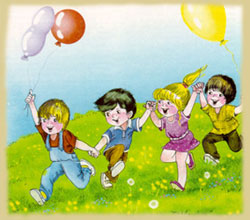 Автор:  Пермякова  Светлана  Юрьевна